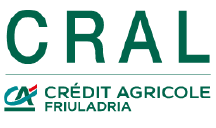 SEZIONE MONTAGNA “Pranzo chiusura anno 2021 ed Assemblea soci” domenica 14 novembre 2021, Questo è proprio l’ultimo appuntamento dell’anno e vogliamo chiuderlo in bellezza come di consueto attorno ad un tavolo per scambiarci anche opinioni, dubbi, migliorie da fare e, perché no, anche critiche. Tutto serve per migliorare l’attività del gruppo e creare lo spirito dello “stare assieme”.Quest’anno saremo nella Marca Trevigiana, visiteremo il “Molinetto della Croda” a Refrontolo, piccola perla incastonata sulla roccia con a fianco il ruscello che far girare la ruota del mulino. Faremo una breve camminata nella zona giusto per far fame, poi ci spostiamo di una ventina di minuti per andare a pranzo a Miane.Domenica 14 novembre 2021, incontro al solito parcheggio da Davanzo a Pordenone alle ore 07:50, partenza ore 08:00 direzione A28 uscita barriera a Conegliano. Compattamento con altri che non partono da Pordenone sul parcheggio pubblico subito dopo uscita A28 a 150 m circa (qui indicazioni stradale precisa https://goo.gl/maps/K3zkb4StuEGrAJE19 ) alle ore 08:30. Si prosegue per SS13 (Pontebbana) fino dopo Conegliano al semaforo sulla dx direzione Pieve di Soligo per poi proseguire per Refrontolo. Parcheggiare le auto in maniera rispettosa visto che i parcheggi sono pubblici. Sul piazzale del mulino foto di gruppo, sarà davvero una “cartolina”. Il giro ad anello completo è di circa km 7, di cui 2 su strada asfaltata per cui scarpe adeguate, no scarponi. Sulla strada, dove circolano anche la auto, mantenersi sulla sx in fila, no affiancati. Se il tempo è favorevole potremo ammirare i colori del bosco che in questo periodo sono particolarmente accesi. Terminata la camminata si riprendono le auto per spostarsi alla trattoria “CASON” (via San Martino 59, Premaor di Miane) che dista una decina di chilometri. Non parcheggiare sulla strada, ma dietro il locale dove c’è un ampio parcheggio. Mangeremo lo SPEO, tipico mangiare della Alta Marca Trevigiana, si tratta di uno spiedo con vari tipi di carne. Dopo il pranzo il presidente ci illustrerà l’attività fatta in questo atipico anno di pandemia ed il programma di massima per il 2022 sperando che i contagi calino e ci sia un anno “normale” !! E’ importante la partecipazione in quanto ci sarà anche la votazione per approvare il bilancio 2021.Qualora il tempo meteorologico fosse avverso, trovarsi presso il ristorante di cui sopra verso le ore 13:00.La partecipazione è legata al possesso del GREEN PASS (non obbligatorio per i ragazzi minore di 12 anni) per contenere quanto possibile il contagio del Covid-19. Sarà verificato in fase di consegna della modulistica al mattino.Cartina Tabacco:	68Dislivello:	 	m 230Tempi a/r:		ore 02:30/45Percorso a/r:		km 7,0Spese viaggio partenza da PN a/r km 120 più € 3,80 di autostrada da suddividere tra i trasportati.Le adesioni, per motivi organizzativi, possono avvenire entro e non oltre il mercoledì 10 nov p.v. Segnalare eventuali restrizioni alimentari.QUOTE:		Soci e famigliari Gruppo € 20,00  –  Soci CRAL € 25,00  –  Aggregati € 28,00La quota comprende: pranzo mezzogiornoLa quota NON comprende: tutto quanto non specificato ne “La quota comprende”Come da normativa del CRAL, anche per l’anno corrente si precisa che:le spese di trasporto NON sono più rimborsabili da parte del Gruppo Montagna, per cui sono da concordare con il proprietario della vettura e suddividere tra i trasportati;L’adesione alla gita deve essere formalizzata inviando in tempo utile il solo modulo di iscrizione alla casella e-mail del Gruppo, a chi non avesse a disposizione stampanti o scanner è consentita l’iscrizione con semplice email ;TUTTI i moduli relativi alla gita (iscrizione, privacy e liberatoria) in formato cartaceo DEVONO essere compilati in tutte le parti, firmati e consegnati la mattina PRIMA della partenza.In assenza della modulistica compilata e firmata il partecipante non potrà aderire all’attività !Si raccomanda il distanziamento sociale ed indossare SEMPRE la mascherina, no durante la consumazione del pranzo.a tutti i partecipanti sarà richiesto di mantenere la distanza di sicurezza dalle altre persone di minimo 1 mtnon potranno partecipare persone con sintomi influenzali, affezione alle vie respiratorie o febbre superiore a 37,5 °C.Pordenone 02/11/2021	IL DIRETTIVOMODULO DI ISCRIZIONEL’iscrizione dovrà pervenire  ENTRO IL 10 nov 2021  e da tale data sarà impegnativaIl/La sottoscritto/a _________________________________   Associato/a CRAL: □ SI □ NO   Associato/a alla Sezione: □ SI □ NO□ pensionato      □ dipendente presso la Filiale/Ufficio ____________________________________   matricola_____________Codice Fiscale ______________________________________   residente a__________________________________________Via ____________________________________________________   tel./cell. _______________________________________Indirizzo mail ___________________________________________________________________________________________dà la propria adesione all’evento:Pranzo chiusura ed Assemblea sociunitamente a n. _________ FAMILIARI sotto riportati ed unitamente a n. ______ AGGREGATI sotto riportatiI partecipanti all’iniziativa cui sopra dichiarano di conoscere e di attenersi alle disposizioni del “Regolamento interno” delle Sezioni ed in particolare all’art.6, ed esonerano e sollevano i rappresentanti e referenti del CRAL della Sezione Gruppo Montagna da qualsiasi responsabilità per eventuali danni a persone o cose che si verificassero prima, durante e dopo l’iniziativa trasferimenti compresi, come da liberatoria allegata.Note importanti sulla compilazione dei moduli Privacy e Liberatoria:Il sottoscrittore del presente modulo di iscrizione dovrà compilare e firmare a suo nome il modulo “Informativa all’interessato” e dovrà inoltre compilare e firmare, se del caso, il consenso per eventuali figli minorenni partecipanti alla gita; nel caso poi ci fossero anche il coniuge e/o figli maggiorenni, questi dovranno compilare e firmare la parte del consenso a loro riservata.Nel caso di presenza di Aggregati, questi dovranno a loro volta espletare le medesime formalità, cioè ogni Aggregato maggiorenne dovrà compilare e firmare a suo nome il modulo “Informativa all’interessato” e dovrà inoltre compilare e firmare, se del caso, il consenso per eventuali figli minorenni partecipanti alla gita; nel caso poi ci fossero anche il coniuge e/o figli maggiorenni, questi dovranno compilare e firmare la parte del consenso a loro riservata. Nel caso ci fosse un Aggregato minorenne non accompagnato dai genitori, il modulo dovrà comunque essere compilato e firmato da un genitore, fermo restando che il sottoscrittore del presente modulo di iscrizione sarà considerato a tutti gli effetti responsabile del minore (civilmente e penalmente).Ogni singolo partecipante maggiorenne, sia esso Associato alla Sezione, Associato CRAL o Aggregato, dovrà compilare e firmare la Liberatoria.Si prega cortesemente di compilare tutti i moduli in maniera corretta e completa, in stampatello maiuscolo (moduli incompleti verranno restituiti).(data)                                                                                                                                  (firma)                                                               SEZIONE MONTAGNA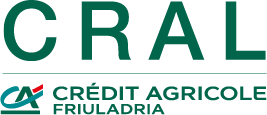 Informativa all’interessato           (art. 13 Regolamento UE 2016/679)Desideriamo informarLa che i dati personali da Lei forniti saranno trattati nel rispetto dei principi di liceità, correttezza, pertinenza, integrità, riservatezza e trasparenza rispetto agli scopi per i quali sono raccolti.Il trattamento può riguardare anche dati di natura sanitaria (ad es. eventuali allergie o intolleranze alimentari da comunicare alle strutture ricettive per l’organizzazione di viaggi e pernottamenti) ed è effettuato sulla base del Suo consenso esplicito - revocabile successivamente senza che ciò pregiudichi la liceità del trattamento svolto in precedenza. Il conferimento dei dati è obbligatorio e il rifiuto a fornire i dati o la volontà di negare il consenso al trattamento comporterà l’impossibilità di erogare i servizi del CRAL. I dati raccolti saranno trattati con e senza l’ausilio di strumenti informatici e potranno essere conosciuti dai membri del Consiglio per gli scopi amministrativi e contabili derivanti dal rapporto associativo ed eventualmente dai responsabili della Sezione di appartenenza relativamente alle attività organizzate direttamente da quest’ultime.A seconda delle finalità perseguite i suoi dati personali potranno essere comunicati all’istituto bancario dell’associato, a Banca Friuladria e Credit Agricole Group Solution Società Consortile, al Cral di Cariparma in caso di eventi organizzati congiuntamente, ad Assicurazioni, Agenzie di viaggio, Enti organizzatori degli eventi cui gli associati e i loro familiari o aggregati partecipano, alberghi o strutture ricettive. L’ambito di comunicazione è nazionale. I dati sensibili non saranno mai diffusi.I Suoi dati personali saranno conservati per tutta la durata del rapporto associativo ed anche successivamente per il periodo di conservazione obbligatoria previsto dalla legge (ad es. 10 anni per i dati di natura contabile e fiscale).Il titolare del trattamento è CRAL FRIULADRIA (Circolo Ricreativo Aziendale Lavoratori di Credit Agricole Friuladria) con sede legale in Pordenone Via Oberdan 2, in persona del legale rappresentante pro tempore.In ogni momento potrà esercitare i Suoi diritti nei confronti del titolare del trattamento, ai sensi degli artt. 15 e ss. del Regolamento UE 2016/679 in particolare per esercitare l’accesso sugli stessi, per ottenere la conferma che sia o meno in corso un trattamento di dati personali che la riguardano, per conoscerne l’origine, per chiederne l’aggiornamento, la rettificazione, la cancellazione o per chiedere la limitazione del trattamento dei dati personali o per manifestare l’opposizione al loro trattamento, per chiederne la portabilità. Detti articoli prevedono inoltre il diritto dell’interessato di proporre reclamo ad un’Autorità di controllo.Il/La sottoscritto/a _________________________________________ nato/a a _____________________________________il ________________ e residente a _________________________________________________ Tel. ___:_______________preso atto della informativa sopra esposta,Data…………………				Firma dell’interessato   ………………………….………………CRAL Crédit Agricole FriulAdria - SEZIONE MONTAGNAVia Oberdan n.2 – 33170 Pordenone PN www.cralfriuladria.it – gruppomontagnabpfa@gmail.comSEZIONE MONTAGNA.ASSOCIATO/A PER FIGLI MINORENNIConsenso al trattamento dei dati dei propri figli minorenni iscrittiIl sottoscritto/a ___________________________________________________________  per i miei figli minorenni iscritti 					            nome e cognome Associato/a					          ________________________________________     _ _ /_ _ /_ _ _ _    _________________________________   nome e cognome figlio/a minorenne	  data di nascita	     luogo di nascita				________________________________________     _ _ /_ _ /_ _ _ _    _________________________________   nome e cognome figlio/a minorenne        data di nascita	     luogo di nascita				________________________________________     _ _ /_ _ /_ _ _ _    _________________________________   nome e cognome figlio/a minorenne        data di nascita	     luogo di nascita				________________________________________     _ _ /_ _ /_ _ _ _    _________________________________   nome e cognome figlio/a minorenne        data di nascita	     luogo di nascita			preso atto della normativa vigente sulla tutela della riservatezza dei dati personali, esprimo il mio consenso al trattamento dei dati personali ed eventualmente sensibili che riguardano i miei figli minorenni iscritti, che avverrà secondo le modalità e con le finalità indicate nella informativa. Sono consapevole che, in mancanza di consenso, risulta impossibile per il Gruppo Montagna dar corso ai necessari adempimenti per l’erogazione delle prestazioni statutariamente previste.Luogo, _ _/_ _/_ _ _ _                                		_______________________________________________Firma Associato/a (leggibile) CONIUGE E FIGLI MAGGIORENNI DELL’ASSOCIATO/AConsenso al trattamento dei propri dati da parte dei familiari iscritti (coniuge e figli maggiorenni)preso atto della normativa vigente sulla tutela della riservatezza dei dati personali, esprimo il mio consenso al trattamento dei dati personali ed eventualmente sensibili che mi riguardano, che avverrà secondo le modalità e con le finalità indicate nella informativa. Sono consapevole che, in mancanza di consenso, risulta impossibile per il Gruppo Montagna dar corso ai necessari adempimenti per l’erogazione delle prestazioni statutariamente previste.______________________________  __/__/_ _ _ _    _________________   __________________________nome e cognome coniuge		data di nascita	      luogo di nascita		firma coniuge______________________________  __/__/_ _ _ _    _________________   __________________________nome e cognome coniuge		data di nascita	      luogo di nascita		firma figlio/a______________________________  __/__/_ _ _ _    _________________   __________________________nome e cognome coniuge		data di nascita	      luogo di nascita		firma figlio/a______________________________  __/__/_ _ _ _    _________________   __________________________nome e cognome coniuge		data di nascita	      luogo di nascita		firma figlio/aLuogo, _ _/_ _/_ _ _ _                                CRAL Crédit Agricole FriulAdria - SEZIONE MONTAGNAVia Oberdan n.2 – 33170 Pordenone PN www.cralfriuladria.it – gruppomontagnabpfa@gmail.comDICHIARAZIONE LIBERATORIA DI RESPONSABILITÀDichiarazione liberatoria nei confronti dell'Associazione CRAL Friuladria - Sezione Montagna relativa allo svolgimento dell’escursione del ______________ denominata ______________________________Il sottoscritto/a _______________________ nato/a a ______________________ il __________________consapevole delle conseguenze penali a cui può andare incontro in caso di dichiarazioni mendaci, sotto la propria responsabilità,DICHIARA e RICONOSCEper se stesso e per ogni suo eventuale avente causa o diritto, quanto segue:1. di essere a conoscenza del programma e dell’itinerario proposto, della tipologia di percorso e della sua lunghezza, delle quote altimetriche che verranno toccate, della durata dell’escursione e dei rischi comunque connessi all’attività di escursionismo in ambiente esterno montano, collinare o di pianura;2. di essere pienamente consapevole che le condizioni ambientali e atmosferiche in cui mi troverò a muovere potrebbero essere difficoltose (sole, vento, pioggia, grandine, temporali, freddo, nebbia, animali incustoditi e/o selvatici) e che il percorso potrebbe non essere segnato;3. di essere attualmente in ottime condizioni fisiche e di non avere alcuna controindicazione apparente alla partecipazione a questa escursione, in particolare patologie mediche che pregiudichino lo sforzo fisico e psicologico;4. di ritenere l’escursione proposta adeguata alle proprie capacità tecniche ed attitudini fisiche e di affrontarla munito di idoneo ed efficiente equipaggiamento (vestiario, calzature, provvista d'acqua, ecc.);5. di essere consapevole che il rapporto che si instaura durante l’escursione tra gli accompagnatori ed i partecipanti si configura come “accompagnamento volontario per spirito associativo, a titolo gratuito e non professionale”;6. di sollevare l'Associazione CRAL Friuladria - Sezione Montagna da qualsiasi responsabilità inerente alla propria partecipazione alle escursioni proposte dalla associazione stessa;7. di assumersi la responsabilità a titolo personale per le conseguenze che dovessero derivare dalle proprie azioni, sia civilmente che penalmente;8. che i minori devono essere accompagnati da un genitore o accompagnatore, il quale ne è totalmente responsabile (civilmente e penalmente);9. di impegnarsi a seguire l’itinerario prestabilito, a non allontanarsi dal gruppo intraprendendo percorsi alternativi di propria iniziativa e ad usare la massima prudenza ovunque nel corso del cammino, in modo da non mettere a rischio l’incolumità propria e altrui;10. di rispettare gli appuntamenti e le gli orari previsti per le varie fasi dell’escursione, di rispettare gli ambienti e i luoghi attraversati, nonché le popolazioni locali incontrate ed i loro usi e costumi.Pertanto con la presente, il sottoscritto/a intende assolvere l'Associazione CRAL Friuladria e la Sezione Montagna, i suoi organi Direttivi ed eventuali collaboratori, dalle responsabilità civili e penali che in qualsiasi modo dovessero insorgere conseguenti alla propria partecipazione all’attività proposta, ivi compreso il trasferimento in auto dalla propria residenza al luogo di partenza dell’escursione, e per qualsiasi danno dovesse subire o arrecare a terzi durante lo svolgimento delle attività proposte.Il sottoscrittore della presente autorizza altresì il CRAL Friuladria e la Sezione Montagna ad utilizzare a titolo gratuito immagini fotografiche e/o audiovisive, ritratte nel corso di tutti gli eventi organizzati, che dovessero riprodurre lui o i suoi familiari, ad utilizzarle e diffonderle liberamente con qualsiasi mezzo, cartaceo e/o elettronico, per fini istituzionali, di informazione o di promozione, anche di tipo commerciale, come ad esempio attraverso l’inserimento delle stesse in siti internet, social network, calendari, manifesti, volantini e simili, posizionati in luoghi pubblici o divulgati nel web in Italia e all’estero.Luogo e data ……………………………………………           Firma (leggibile) …………………………………CRAL Crédit Agricole FriulAdria - SEZIONE MONTAGNAVia Oberdan n.2 – 33170 Pordenone PN www.cralfriuladria.it – gruppomontagnabpfa@gmail.comSEZIONE MONTAGNA.DICHIARAZIONE COVID 19 CRAL CREDIT AGRICOLE FRIULADRIA Sezione MONTAGNAIniziativa______________________________________del_________________________AI SENSI DEGLI ARTT. 46 E 47 D.P.R. N. 445/2000Nome e Cognome ________________________________Con l’inscrizione all’ iniziativa il partecipante, per sé e per i propri figli minori DICHIARA SOTTO LA PROPRIA RESPONSABILITÀdi non essere sottoposto/i alla misura della quarantena ovvero di non essere risultato/i positivo/i al Covid-19;se maggiore di anni 12, di essere in possesso del GREEN PASS Covid-19 valido alla data odierna.di non aver avuto contatto stretto con un caso probabile o confermato di Covid-19 per quanto noto nei 14 giorni precedenti la data odierna. di non avvertire i sintomi del Covid-19 di seguito riepilogati: fatica a respirare o sensazione di mancanza d’aria; tosse; diarrea; catarro o secrezioni abbondanti nelle prime vie respiratorie come naso o gola; mal di gola, occhi arrossati con dolore o bruciore e lacrimazione; tosse o muco dal naso con tracce di sangue; congestione nasale; mal di testa; dolori muscolari in assenza di attività fisica; astenia spossatezza; nausea vomito; perdita dell’olfatto e del gusto; febbre (temperatura corporea pari o superiore a 37,5°) o febbricola. di aver preso visione delle seguenti norme per la partecipazione all’iniziativa: i partecipanti devono avere con sé mascherine protettive e gel igienizzante;la mascherina va indossata nei momenti di incontro nei quali non sarà possibile mantenere il previsto distanziamento sociale di almeno 1 metri; durante le soste dovrà essere mantenuto il distanziamento sociale di almeno 1 metri con esclusione dei nuclei familiari e/o i congiunti; sarà vietato ai partecipanti lo scambio di indumenti, cibo o bevande.evitare le foto di gruppo;è assolutamente vietato lo scambio anche momentaneo di oggetti personali. In fedeFirma___________________________________________-------------------------------        (luogo e data)CRAL Crédit Agricole FriulAdria - SEZIONE MONTAGNAVia Oberdan n.2 – 33170 Pordenone PN www.cralfriuladria.it – gruppomontagnabpfa@gmail.com         Cognome e Nome              Luogo e data di nascita         Cognome e Nome               Luogo e data di nascita presta il proprio consenso         nega il proprio consenso                             al trattamento dei dati sensibili (l’idoneità alla pratica sportiva nell’ambito degli eventi cui il Cral prende parte, eventuali allergie o intolleranze alimentari per l’organizzazione di viaggi e  pernottamenti) presta il proprio consenso         nega il proprio consenso                             al trattamento dei dati sensibili (l’idoneità alla pratica sportiva nell’ambito degli eventi cui il Cral prende parte, eventuali allergie o intolleranze alimentari per l’organizzazione di viaggi e  pernottamenti)